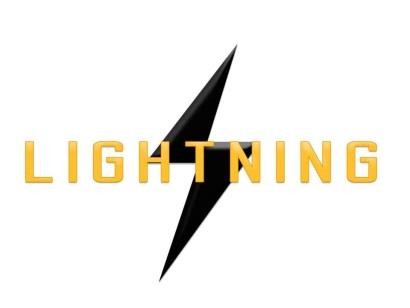 Lightning Ventures Inc.Suite700-838 W Hastings Street, Vancouver, BC, V6C 0A6LIGHTNING VENTURES ANNOUNCES APPLICATION FOR A MANAGEMENT CEASE TRADE ORDERVANCOUVER, CANADA, July 24th, 2017 – Lightning Ventures Inc. (CSE: LVI) (Frankfurt: 1HM) announces that it will be unable to file its annual financial statements and management’s discussion and analysis for the year ended March 31, 2017, together with the related certifications (collectively, the “Disclosure Documents”) on or before the prescribed filing deadline of July 31, 2017 as required by National Instrument 51-102, Continuous Disclosure Obligations, and NI 52-109, Certification of Disclosure in Issuers’ Annual and Interim Filings, respectively. The Company has filed an application with the British Columbia Securities Commission, the Alberta Securities Commission and the Ontario Securities Commission requesting that they issue a management cease trade order against the Company’s executives instead of a cease trade order against the Company and all of its securityholders.The Company is working with its auditors to complete the audit of its financial statements for the year ended March 31, 2017, and anticipates that it will be in a position to file its annual financial statements and managements’ discussion and analysis, together with the related certifications, before August 30, 2017.  The Company confirms that it will comply with the alternative information guidelines included in National Policy 12-203, Management Cease Trade Orders, for so long as it remains in default of a specified requirement.About Lightning VenturesLightning Ventures Inc. (CSE: LVI) (Frankfurt: 1HM) is an oil and gas industrial services company.  It operates a specialty manufacturing business based in Hobbs, New Mexico through its subsidiary Lightning Industries, Inc., which provides products to enhance efficiency and increase the production of oil and gas wells.Further information about Lightning Ventures is available under its profile on the SEDAR website www.sedar.com and at www.lightningind.com.For further information on the Company, please contact:Donald RainwaterChief Executive OfficerLightning Ventures Inc.Telephone: 210-535-5700Email: don@rainwater-investments.comNeither the Canadian Securities Exchange nor its Market Regulator (as that term is defined in the policies of theCanadian Securities Exchange) accepts responsibility for the adequacy or accuracy of this release.